The General Administration for Planning and Management Development in collaboration with the Faculty of Science and Humanities At Alghat held a training course entitled as “ the Development of the Administrative Skills’’ . Alrahmanyia Cultural Center hosted such training course for two days on 9-10/6/1435. It targeted the staff . It is considered one of the series of training courses offered by the college for the professional and skill development of its staff.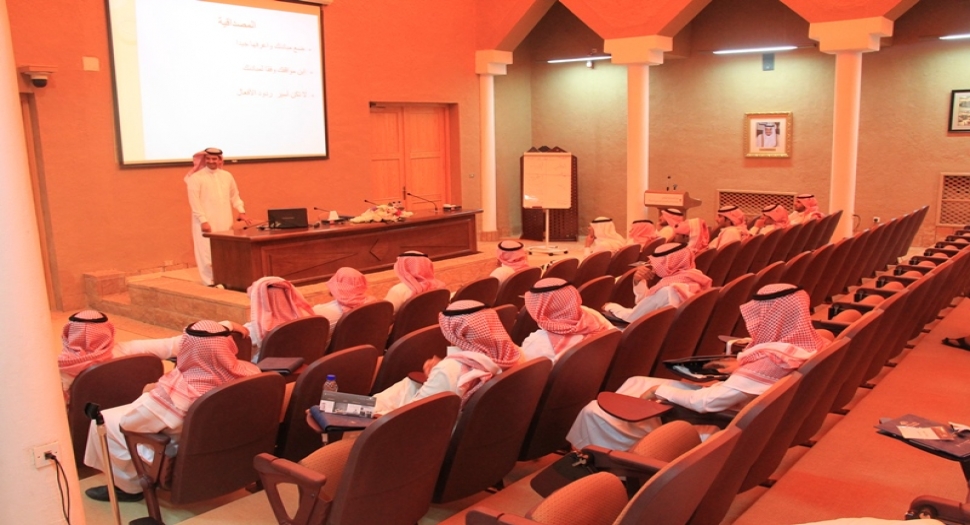 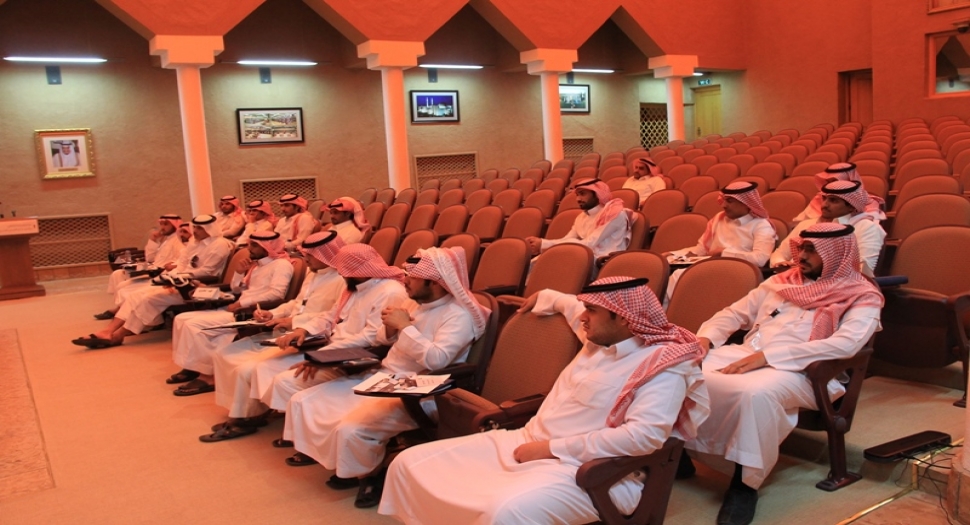 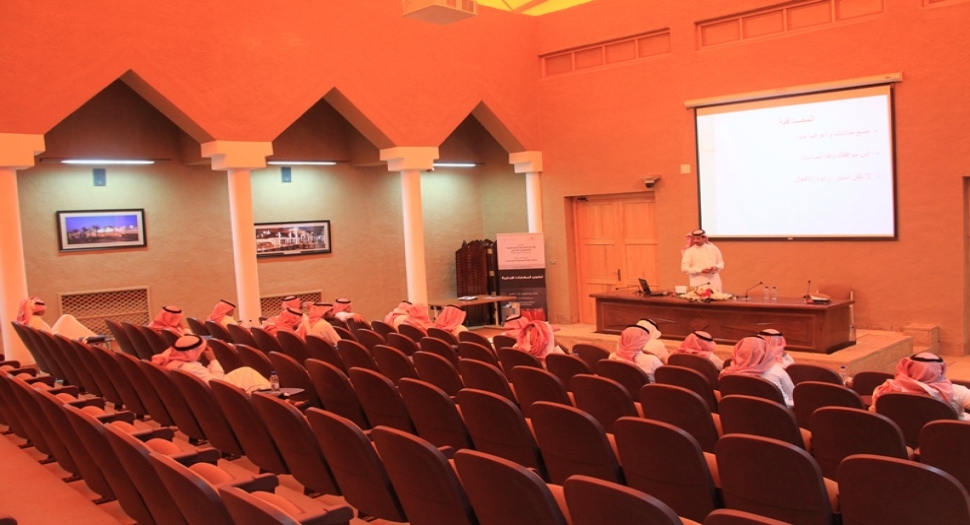 